基于 Kintex-7 XC7K325T的半高PCIe x4双路万兆光纤收发卡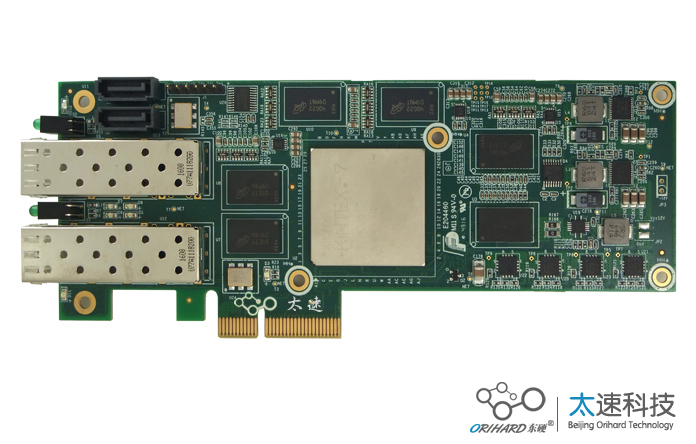 一、板卡概述   板卡采用Xilinx公司的XC7K325T-2FFG900I芯片作为主处理器，可应用于万兆网络、高速数据采集、存储；光纤隔离网闸等领域。 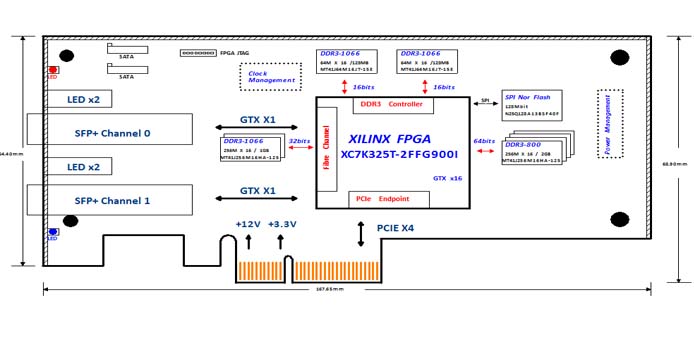 二、功能和技术指标： 
三、接口测试软件: 四、应用领域  光纤数据收发，隔离，加速计算。板卡功能参数内容主处理器xilinx  XC7K325T-2FFG900I板卡标准PCI EXPRESS CARD REV. 1.1，半高，2/3长卡电气规范支持1路PCIe X4 支持PCI Express V1.1 V2.0标准板载缓存板载1组2GB 64bit DDR3内存颗粒，1组1GB 32bit DDR3内存颗粒和2组128MB 16bit DDR3 内存颗粒加载Flash板载16MB SPI Flash，用于FPGA程序加载高速接口两路万兆光纤接口，最大支持10Gbps线速率。两路GTX接口，使用SATA连接器低速接口板卡尺寸 170*68.9mm板卡重量（含散热片）板卡供电+12V@3A板卡功耗36W工作温度Industrial  -20℃到+65℃板卡功能参数内容主处理器xilinx XC7K325T-2FFG900I软件版本ISE14.7编程语言Verilog板卡接口测试程序DDR测试、PCIe IO模式测试，光纤Aurora测试程序板卡接口应用程序PCIe V2.0 XDMA 测试FPGA程序，Windows 7，Linux驱动程序